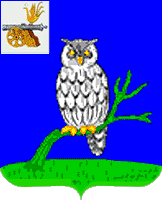 СЫЧЕВСКАЯ РАЙОННАЯ ДУМАРЕШЕНИЕ«17» января 2020 года                                                                                           № 250Об обращении к Губернатору Смоленской области 
А.В. Островскому по вопросу назначения членов конкурсной комиссии по отбору кандидатов на должность Главы муниципального образования «Сычевский район» Смоленской областиВ соответствии с частью 21 статьи 36 Федерального закона                                  от 6 октября 2003 года № 131-ФЗ «Об общих принципах организации местного самоуправления в Российской Федерации», частью 3 статьи 27 Устава муниципального образования «Сычевский район» Смоленской области, 
пунктом 4.3 Положения о порядке проведения конкурса по отбору кандидатов 
на должность Главы муниципального образования «Сычевский район» Смоленской области, утвержденного решением Сычевской районной Думы от 24.08.2015 № 333 (в редакции решений Сычевской районной Думы от 22.09.2015 № 3, от 27.12.2019 
№ 244), Сычевская районная ДумаРЕШИЛА:Поручить председателю Сычевской районной Думы М.А. Лопуховой обратиться к Губернатору Смоленской области А.В. Островскому по вопросу назначения членов конкурсной комиссии по отбору кандидатов на должность 
Главы муниципального образования «Сычевский район» Смоленской области.Председатель Сычевской районной Думы                                                                    М.А. Лопухова